07.05.2020 r.Edukacja polonistyczna.Malarstwo. Wykonaj polecenia.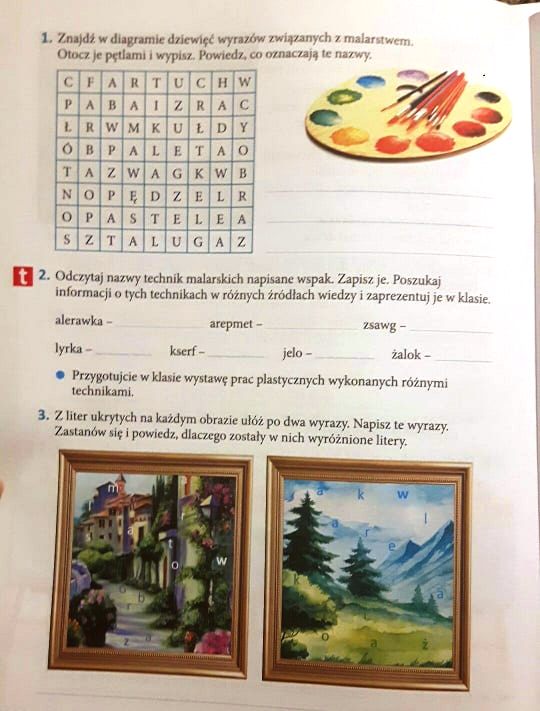 Edukacja matematyczna.Jak ważymy? Rozwiąż zadania.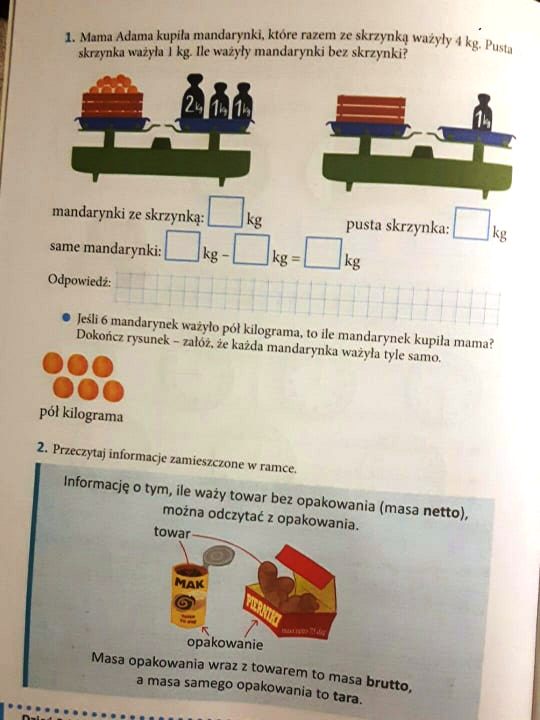 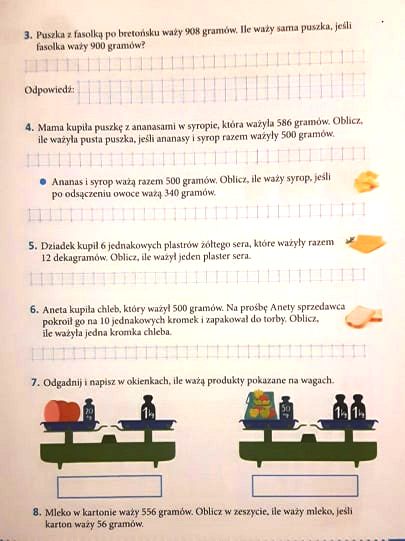 